Physical Science Chapter 7-Work and Simple MachinesWork and Mechanical AdvantageMechanical WorkBasicsThe exchange of energy for some change in a physical systemA scalar quantitySymbolized by W and measured in joulesThree Conditions for work to occurA force must be appliedThe object must moveThe object in the direction of motionWhen work is done on a system, it gains energyWork= force x distance
      W=FdPowerBasicsPower is the rate of work.  It is how fast the energy is released.The unit of power is the wattPower= work/time
Power= force x distance/ timeA machine doing more work in the same amount of time or the same work in less time than another machine has more power.Simple MachinesBasicsSimple Machines can help do work faster and easierThey help reduce the toll of work caused by the curse on fallen manThey do not change the amount of work necessary to do the jobTypesLeversWheels and axelsInclined planesEfficiencyBasicsTheoretically, a machine can be no more than 100% efficientPractically, a machine must be less that 100% efficientEfficiency is expressed as a percentage using the formula
     Wout/Win x100Distance PrincipleBasicsMachines make work easier by reducing the amount of force needed to do the workW=FdIf the W stays the same and F decreases, d must increaseSo the force is reduced by exerting that force over a longer distanceMechanical AdvantageBasicsThe reduction of force is called the Mechanical Advantage (MA)MA has no unitTypesActual Mechanical Advantage (AMA)To calculate the AMA, use: 
weight  =  resistance = Fr
 force           effort         FeThe AMA shows the helpfulness or usefulness of a machineThe AMA includes the effects of friction If we assume that there is no friction (often) the we are computing the IMAThe AMA will always be less that the IMAIdeal Mechanical Advantage (IMA)Levers and the Law of MomentsLeverDefinition and TermsA rigid bar that turns around a pointThe fixed point is called the pivot pointA common lever is a see-sawIf the weights and positions of people on a seesaw are balanced, the see-saw is said to be in a state of rotational equilibriumAny time a force acts perpendicularly on a rotating lever, it produces a quantity called a moment or torqueThe Law of MomentsFormulaThe formula for the law of moments is
     w1l1=w2l2w= weight in Nl= Distance from the fulcrum (m)Terms and ApplicationThe l can also be called the torque arm or moment armWhen a see-saw is balanced, the torques are equalFirst-Class LeversDefinitionIn first-class levers, the fulcrum is in the middleThe push (effort) is at one endThe weight (resistance) is at the otherEx: see-sawTermsThe side on which the push occurs is called the effort armThe side on which the weight is found is called the resistance armThe Law of Moments allows us to solve problems involving leversFirst-class levers have an IMA of less than one, one, or greater than one depending on the lengths of the moment armsIf they are unequal, one side has an MA>1 and the other side has and MA<1MA= Resistance
             EffortSecond-Class LeversDefinitionA second-class lever has the resistance in the middleEx: Door hinge, wheelbarrowThe MA of second-class levers will always be greater than one because the effort arm is longer than the resistance armMA= Effort
       ResistanceMA>1Second-class levers allow for a smaller effort by exerting that force over a longer distanceThird-Class LeversDefinitionA third-class lever has an effort applied between the fulcrum and the resistanceBecause this makes the effort arm shorter, the MA is always less than oneA MA that is less than one multiplies the amount of effort motionA MA that is greater than one multiplies the effort forceMA= Effort 
     ResistanceMA<1Wheels, Gears, & PulleysIntroductionIn many cases, a lever’s motion is restrictedOther simple machines do not have this limitationWheel and AxleDefinition and TermsA rotating object where the force is applied at some distance from the axisThis turning force creates a moment or torqueThe effort arm is the distance from the center to the applied forceThe resistance arm is the distance from the center to the resistance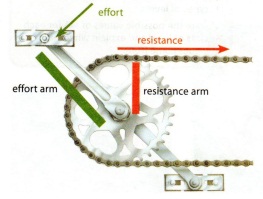 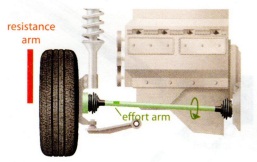 Effort   Resistance           ↑The effort arm is from the center of the axle to the outsideAny device with a handle that turns in a circular direction is most likely a wheel and axleIMA= Effort
      ResistanceGearsDefinition and TermsGears are wheel and axle combinations with notches or teeth around the circumferenceWhen two gears touch, they always turn in opposite directionsThe IMA of two gears can be determined by the ratio of the number of teeth with the following formula:
                 IMA= Resistance Gear Teeth
                              Effort Gear Teeth        
     Increases Speed               Decreases Speed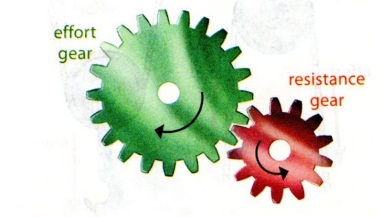 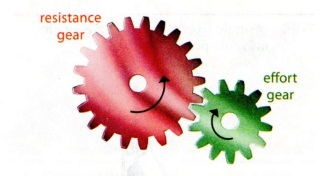 Gears can also change the direction of motionGears can be combined into systems that can be very complexPulleysDefinition and TermsA pulley is a wheel with a groove containing a rope or cableThe effort arm length and the resistance arm length are the same distance from the center to the outside of the pulleyPulley TypesSingle fixed A single fixed pulley has an IMA of 1Why do we use it then?We use it because you are able to use your weight to lift the object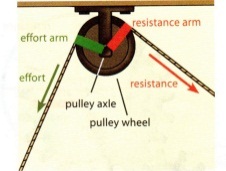 Single MovableA single movable pulley has an IMA of 2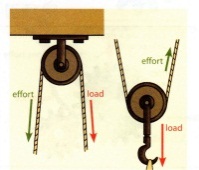 The rope is supported at both ends, so only half of the weight is at each endBlock and TackleA group of pulleys working together is called a pulley gang or block and tackle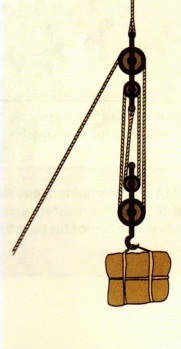 To find the IMA of a block and tackle, count the number of supporting ropesDO NOT count the section of rope which supplies the effortBlock and tackle greatly increase the MAInclined planes, wedges, and screwsInclined planesDefinition and TermsAn inclined plane or ramp is a tilted surface which allows resistance to be lifted with less effortThe reduction in effort is accompanied by an increase in forceThe AMA of an inclined plane is resistance (weight) divided by the effortAMA = resistance
                 effortThe IMA of an inclined plane is the length of the incline divided by the height of the incline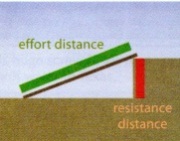 IMA = length
         
             heightWedgeDefinition A wedge is normally shaped like two inclined planes back-to-backIt is used to split an object and it is forced into the object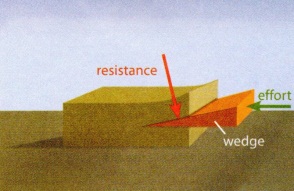 ScrewDefinition and TermsA screw is an inclined plane wrapped around a central shaft in a spiral shapeThe ridges on a screw shaft are called threadsThe distance between the threads is called the pitchThe lower the pitch, the higher the MATest InfoDate: 2/18/13Room: 208Instructor: Mr. JonesTime: 9:15- 10:00